 Олимпиадные задания по ИЗО для группы 7-8 классов.Дорогой участник олимпиады, напоминаем, выполнить все задания надо САМОСТОЯТЕЛЬНО (работы выполненные не самостоятельно приниматься не будут)! Блок 1Задания оцениваются в 1 балл:Что такое «содержание изображения»?А)  размер изображения;Б)  изображённый на картине сюжет;В)  композиция картины;Г)  идея, замысел художника; то что хотел сказать художник.Архитектура – это искусство создания и проектирования:А)  интерьеров;Б)  зданий и сооружений;В)  ландшафта и растений;Г)  транспорта и техники.3.      В чём главная сложность съёмки событий?А)  в выборе места съёмки;Б)  в необходимости действовать оперативно;В)  в организации освещения;Г)  в выборе темы съёмки.4.     Монтаж – это:А)  последовательность соединения кадров;Б)  продолжительность показа «картинки» на экране;В)  порядок последовательности соединения планов;Г)  запись звука.5.      Когда отмечается Международный день театра? А)  27 апреля;Б)  27 марта;В)  27 августГ)  27 мая.6.     Укажите изображение  с наиболее выраженным ритмом.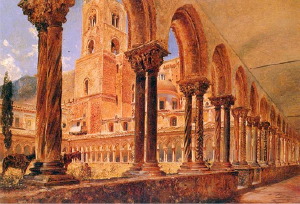 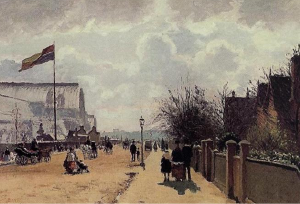 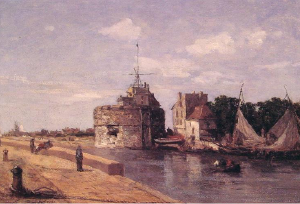 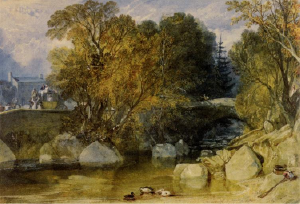                    1                                         2                                    3                                         4Ответ:  _________7.     Какой текст не подходит к этому плакату.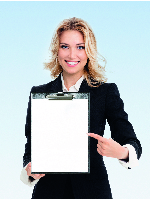 А)  Справки в бассейн, школу, на работу. Быстро. Дёшево.Б)  Иностранный язык для детей и взрослых.В)  Я улыбаюсь! А ты?Г)  Курсы ведения деловых переговоров. Индивидуально и в группах.8.     В каких частях фотографии, служащей фоном для плаката, можно разместить         текст?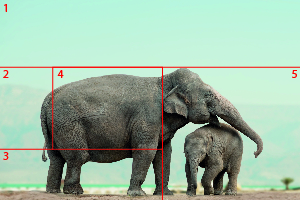 А)  1Б)  2В)  3Г)  В любойД)  Ни в одной из указанныхЕ)  4Ж)  59.     Определите, в каком доме может располагаться данная квартира.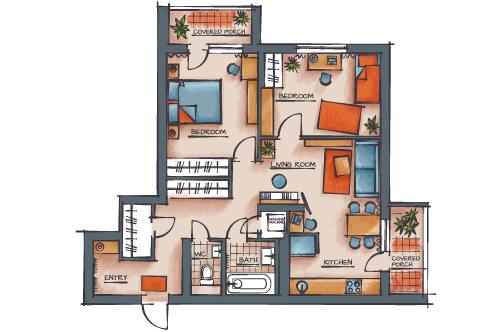 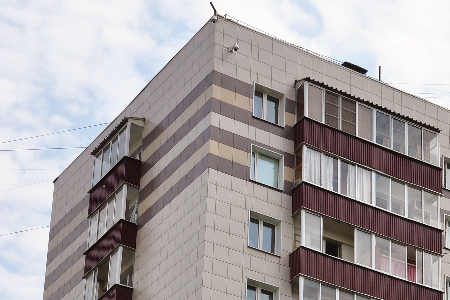 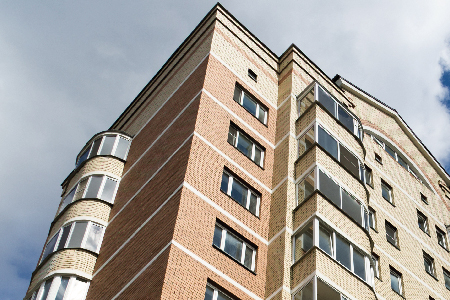 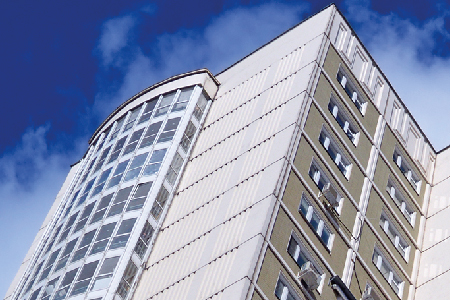                            1                                                        2                                                      3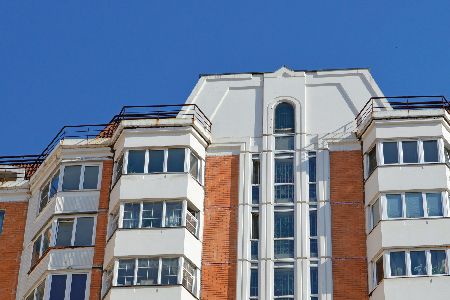                             4Ответ:  Задание оценивается в 2 балла (1 балл за один правильный ответ):10.   В каких изображениях не соблюдена пропорциональность объектов?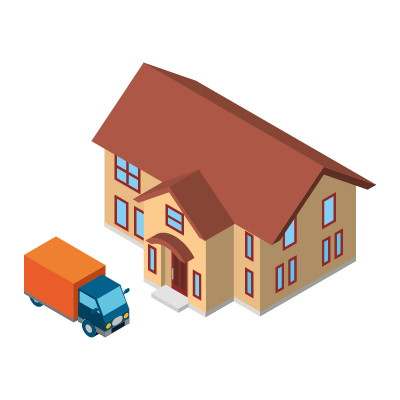 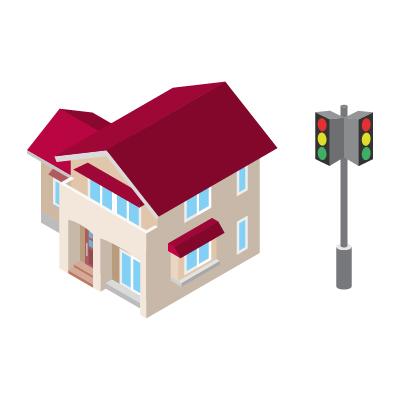 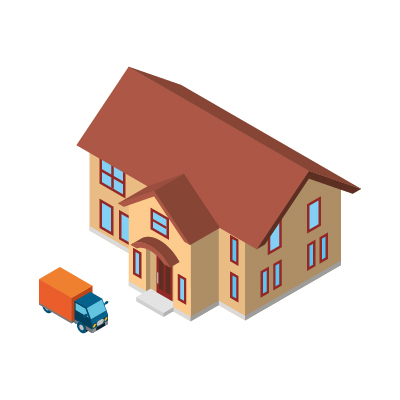 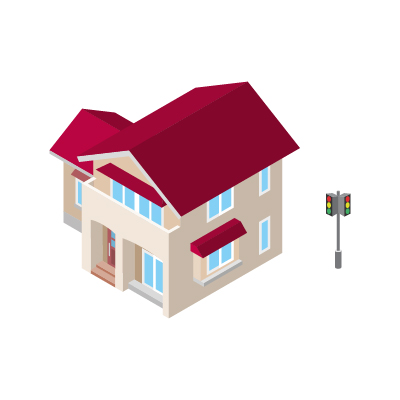                     1                              2                                                  3                                  4Ответ:  Задание оценивается в 3 балла (1 балл за один правильный ответ):11.   С помощью каких объектов интерьера можно разделить комнату на несколько         функциональных частей?А)  ШирмаБ)  ТоршерВ)  Журнальный столикГ)  Спортивный уголокД)  КреслоЕ)  СтеллажЗадание оценивается в 3 балла (1 балл за один правильный ответ):12.   Выберите предметы, которые впишутся в интерьер этой комнаты.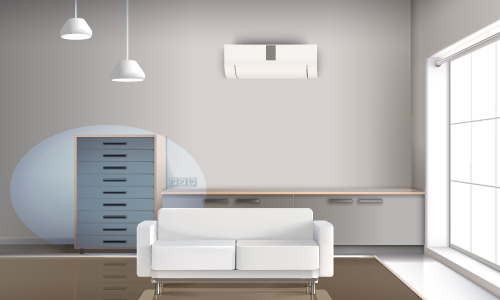 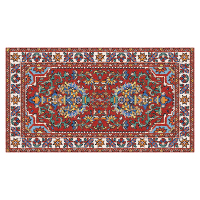 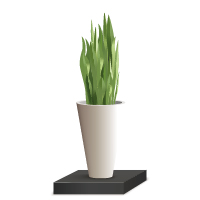 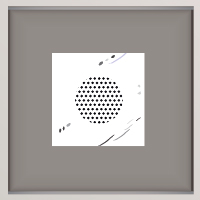 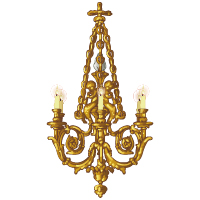 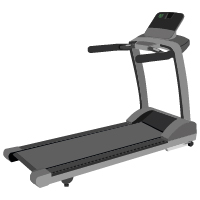 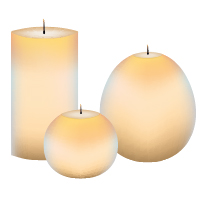                   1                           2                          3                        4                            5                     6Ответ:  Задание оценивается в 3 балла (1 балл за один правильный ответ):13.   Подберите название планировки к изображению.         Запишите ответ в виде комбинаций цифр и букв (А1,  Б2 и т.д.)Ответ:  Задание оценивается в 4 балла (1 балл за один правильный ответ):14.    Установите соответствие между интерьером и его назначением.           Запишите ответ в виде комбинаций цифр и букв (А1,  Б2 и т.д.)Ответ:  Задание оценивается в 6 баллов (1 балл за один правильный ответ):15.   Восстановите последовательность кадров так, чтобы получился фоторепортаж.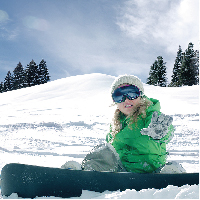 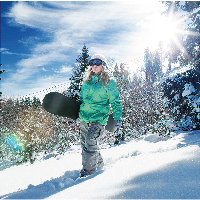 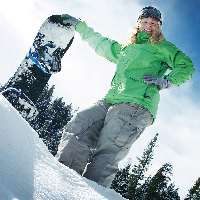                  1                                            2                                           3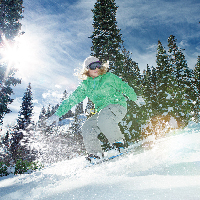 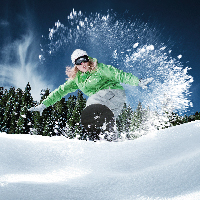 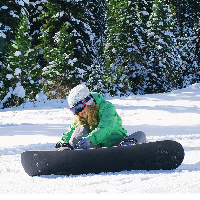                 4                                            5                                             6Ответ:  Блок 2Задание оценивается в 12 баллов (3 балла за один правильный ответ):Составьте краткий рассказ по одной из картин, пользуясь планом: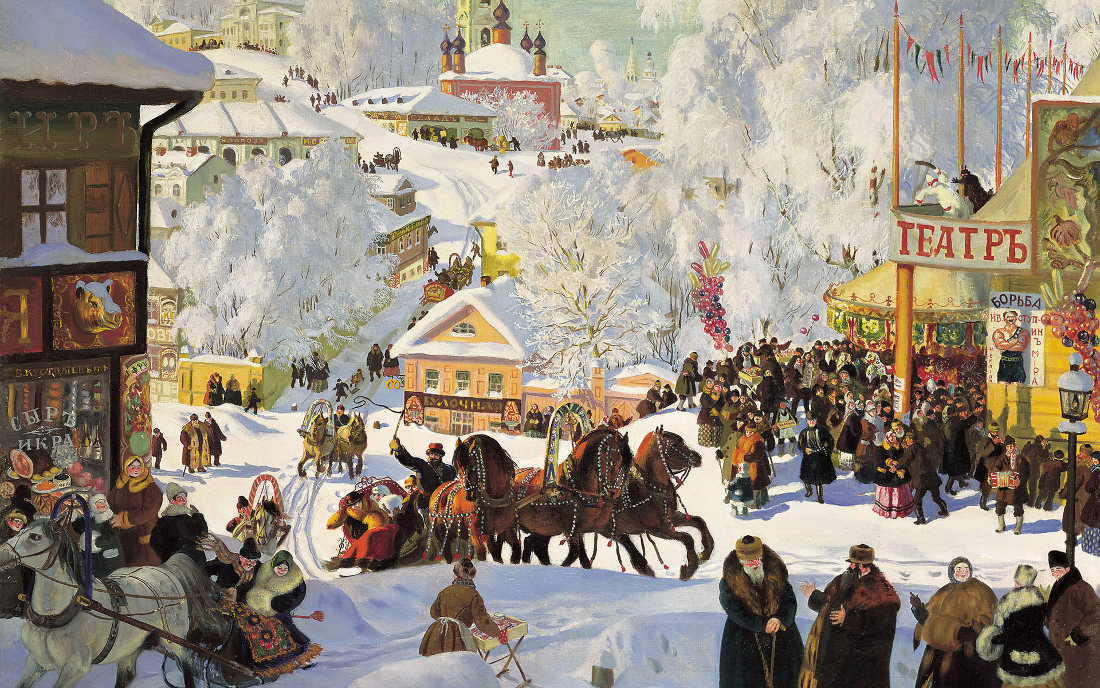 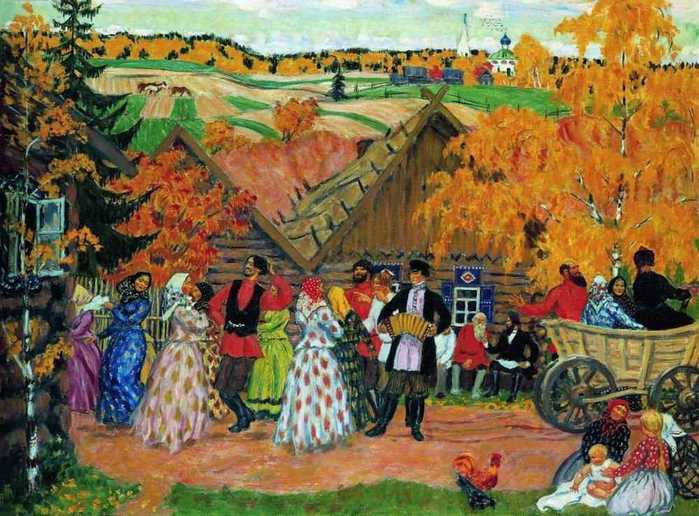 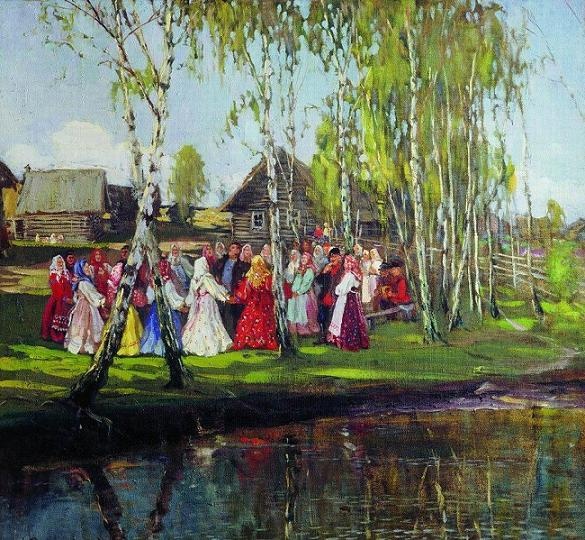                     1                                              2                                             31.   Название репродукции.Фамилия художника.Какой праздник  изображён.Опишите особенности этого праздника.Ответ: А  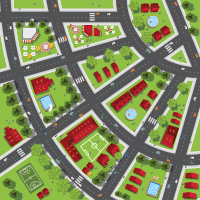 1  Нерегулярная (свободная)Б  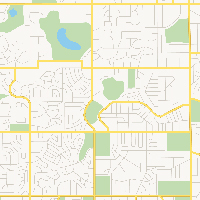 2   Радиально-кольцеваяВ  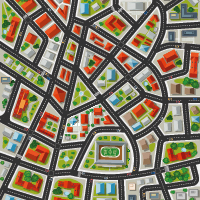 3  Регулярная (прямоугольная)А  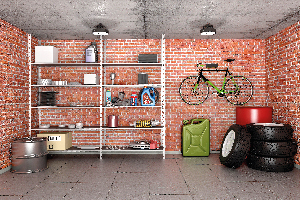 1  ОфисБ  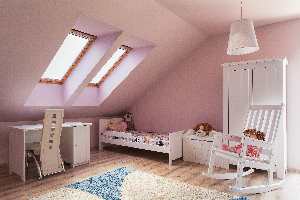 2  ЛабораторияВ  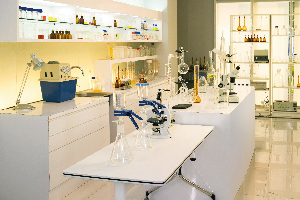 3  Детская комнатаГ  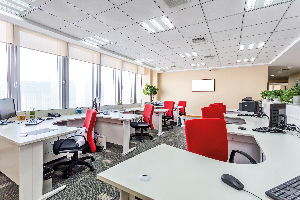 4  Гараж